St. Joseph’s College (Autonomous), Bangalore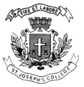 VI Semester Examination, jUNE 2017B C ACA 6212 : Object Oriented Systems DesignTime 3Hrs						 		Max Marks 100This paper contains 2 printed pages and 3 partsPART-AAnswer all TEN questions							    	3 x10 = 30Define a class.What is UML?Explain Meta- Class.What is Prototyping?What are the different types of Attributes?Explain Encapsulation and Abstraction.Explain Object Diagram.What is Testing?Define Distributed Processing.Explain DBMS.PART-BAnswer any FIVE questions						      8 x5 = 40Explain Rumbaugh et al’s Object Modelling Technique.Explain OOA in detail.Explain Client Server computing in detail.Explain the different types of prototyping in detail.Explain Black Box testing in detail.Write in detail the different types of Database Models.Explain in detail UML Interaction Diagram. PART-CAnswer any THREE questions						    10 x3 = 30Explain Rapid Development and Component Based Development in detail.Write UML class Diagram considering example of your own.Explain Distributed Database in detailWrite in detail about designing classes.Explain Corollary 1 in detail.